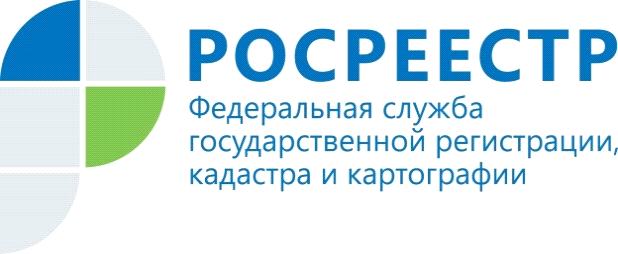 В Калужской области реализуется проект по наполнению ЕГРН актуальными сведениямиВ 2020 году в рамках указания Президента РФ об обеспечении достоверности сведений в государственных информационных ресурсах Росреестр принял комплексный план по наполнению Единого государственного реестра недвижимости (ЕГРН) полными и точными сведениями. В целях его выполнения со всеми субъектами РФ ведомство утвердило дорожные карты. Калужская область присоединилась к реализации проекта. В настоящее время в регионах проводится большая работа по выявлению правообладателей ранее учтенных объектов недвижимости, проведению комплексных кадастровых работ, уточнению и внесению сведений в ЕГРН. Это необходимо для исправления реестровых ошибок в сведениях реестре, снижения рисков земельных споров и вовлечения в хозяйственный оборот неиспользуемых объектов недвижимости. По данным на 1 июня 2021 года, сведения о границах более 528 тыс. земельных участков Калужской области внесены в реестр недвижимости, что составляет 66,4% от общего числа всех земельных участков. Годом ранее этот показатель был равен 64,4%.На сегодняшний день 98,4% границ муниципальных образований и 75,8% границ населенных пунктов Калужской области, внесенных в ЕГРН. В прошлом году этот показатель составлял 97% и 69,3% соответственно.«Наполнение реестра недвижимости актуальными сведениями необходимо для исправления реестровых ошибок в сведениях ЕГРН, снижения рисков земельных споров и вовлечения в хозяйственный оборот неиспользуемых объектов недвижимости. В целом будет обеспечена возможность создания новых цифровых сервисов, повысится качество оказания услуг гражданам», – прокомментировал директор Кадастровой палаты по Калужской области Михаил Игнатьев.Мишина Татьянаспециалист пресс-службыКадастровая палата по Калужской области